More bright days for YvadThursday, December 31, 2015     1 comment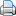 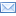 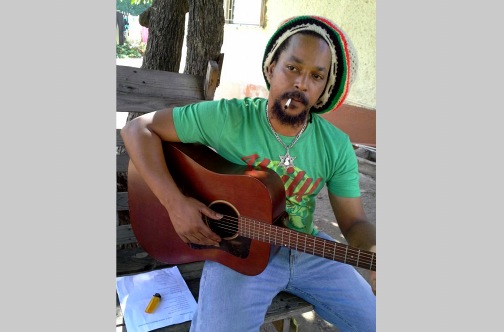 Yvad... I think I still have what it takes to adjust to the times. The music keeps changing but we follow the changes.He was ‘reggae revival’ before anyone thought of the term. In the mid-90s, when the current crop of roots ambassadors were still in short pants, Yvad released a potent combo of hope and idealism in the form of Bright Day and We Need Love.The latter earned him the then Jamaica Music Industry (JAMI) Award for Best Produced Single in 1995, and brought teams from BET and other international media to see reggae’s latest bright spark.Now 40 years old, he is doing the live-show rounds in Jamaica, and looking to make his mark once again.According to the stocky singer, he is up to the task even though he has been away from the country for some time.